.Restart: 2nd time you do the A section you restart after 16 counts making a ¼ R on count 15 to restart dance facing 12:00Phrasing: A, B, A (with restart), A, B, B (1-32), A (33-48), B, A. SEE EXPLANATION AT END.Intro: 16 count intro (app. 14 secs into track). Start with weight on R foot.Note: Dedicated to our good friends Conni and Kurt Weber from DenmarkA SECTION(1 – 8)	Cross rock side X 3, ¼ L with side step, cross rock side, cross rock(9 – 16) 	1½ turn L, step lock step, sweep 3/8 R, cross shuffle, side mambo(17 – 24)	Cross, rock & cross, ½ R, cross, side rock, touch point touch, side drag(25 – 32) 	¼ L, step ¼ cross, full turn R, behind side, cross rock ¼ R, 1½ R(33 – 40) 	½ R with sweep, back twinkles X 2, cross rock, & cross full unwind L(41 – 48) 	¼ L, ¼ L with hitch, cross, side rock cross, side R, hinge ½ L, 3 swaysB SECTION(1 – 8) 	R basic, ¼ R with L basic, R basic, ¼ R with L basic(9 – 16) 	¼ R, full turn R, fw L, mambo step fw, back twinkles X 2, ¼ R(17 – 24) 	½ R with sweep, full turn R into side lunge L, recover & step fw R to L diagonal, full triple R, R mambo fw(25 – 32) 	1½ turn L, step full spiral turn, rock recover side, rock recover touch(33 – 36) 	Lunge R to R side, hold, recover, bring R to LBegin again!Ending 	The music starts to fade out during the 2 full turns (count 31-32) in the A section. Slow down with the music and add another slow full turn sweeping L forward! 	12:00Phrasing explanation!!!Sequence of sections are: A, B, A (with restart), A, B, B (1-32), A (33-48), B, AThe first A + B + A (with restart) + A + B should be quite straightforward. Then, because you start with a B you should only TOUCH R next to L when ending your R lunge. The B (1-32) means that you do counts 1-32 of the B section then adding the last 16 counts of section A (33-48) but not turning ½ R - just step onto R and then sweep L around (in this way you keep facing 12:00). End the dance doing section B + A until music fades out. The reason for this phrasing is to match the steps to the beats of the music. We know it looks pretty difficult (…) but it really isn’t as hard as it looks!!! Come on, you know you can do it! GOOD LUCK…I Held Your Hand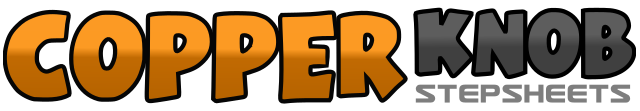 .......Count:0Wall:1Level:Phrased NC2S.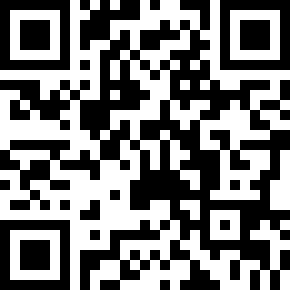 Choreographer:Merete Sevel (DK) & Niels Poulsen (DK) - July 2008Merete Sevel (DK) & Niels Poulsen (DK) - July 2008Merete Sevel (DK) & Niels Poulsen (DK) - July 2008Merete Sevel (DK) & Niels Poulsen (DK) - July 2008Merete Sevel (DK) & Niels Poulsen (DK) - July 2008.Music:My Immortal (Band Version) - EvanescenceMy Immortal (Band Version) - EvanescenceMy Immortal (Band Version) - EvanescenceMy Immortal (Band Version) - EvanescenceMy Immortal (Band Version) - Evanescence........1&2&Cross rock L over R, recover back on R, step L to L side, cross rock R over L 	12:003&4&Recover back on L, step R to R side, cross rock L over R, recover back on R 	12:005&6&Turn ¼ turn L stepping L to L side, cross rock R over L, recover L, step R to R side 	9:007 – 8Cross rock L over R (facing 10:30), recover back on R 	(10:30)1&2Make ½ turn L stepping fw on L, make ½ turn L stepping back on R, make ½ turn L stepping fw on L 	4:30&3&Step lock step R-L-R 	4:304Turn 3/8 R on R foot (squaring up to 9:00) sweeping L around 	9:005&6Cross shuffle L-R-L 	9:00&7 – 8Rock R to R side, recover back on L, step R next to L (restart here 2nd time doing A) 	9:001&2&Cross L over R, rock R to R side, recover on L, cross R over L 	9:003&4&Make ¼ turn R step back on L, make ¼ turn R step R to R side, cross L over R, rock R to R side 	3:005&6&Recover on L, touch R next to L, point R to R side, touch R next to L 	3:007 – 8Step R to R side, drag and touch L next to R 	3:001&2&Turn ¼ L stepping fw on L, step fw R, turn ¼ L on L, cross R over L 	9:003&4Turn ¼ R stepping back on L, turn ½ R stepping fw on R, turn ¼ R stepping L to side 	9:005&6&Step R behind L, step L to L side, cross rock R over L, recover on L 	9:007&Turn ¼ R stepping fw on R, turn ½ R stepping back on L 	6:008&Turn ½ R stepping fw on R, turn ½ R stepping back on L 	6:001 – 2&Turn ½ R stepping fw on R and sweeping L in front of R, cross L over R, step back R 	1:003&4&Step slightly back on L, cross R over L, step slightly back on L, step R to R side 	12:005 – 6Cross rock L over R, recover back on R 	12:00&7 – 8Step L next to R, cross R over L, unwind full turn L (end with weight on R) 	12:001, 2, 3Turn ¼ L stepping fw on L, turn ¼ L on ball of L hitching R in figure 4, cross R over L 	6:00&4&5Rock L to L side, recover on to R, cross L over R, step R small step to R side 	6:006Turn ½ L on R foot leaving L knee hitched 	12:007 – 8&Step down on L with sway L, sway R, sway L (weight on L) 	12:001 – 2&Step R to R side, step L behind R, cross R over L 	12:003 – 4&Make ¼ turn R stepping L to L side, step R behind L, cross L over R 	3:005 – 6&Repeat 1 – 2& 	3:007 – 8&Repeat 3 – 4& 	6:001Turn ¼ R stepping fw on R 	9:002&3Turn ½ R stepping back on L, turn ½ R stepping fw on R, step fw on L 	9:004&5Rock fw on R, recover back on L, step back on R 	9:006&7Cross L over R, step back on R, step back on L 	9:00&8&Cross R over L, step back on L, turn ¼ R stepping R to R side 	12:001Turn ½ R stepping L to L side and sweeping R out to side at the same time 	6:002 – 3Continue turning another ½ turn R stepping R to R, turn another ½ R lunging L to L side bending L leg (keeping R leg straightened) 	6:004&5Recover R, close L behind R, step R fw towards 4:30 turning upper body to L (prep) 	4:306&7Make full triple turn R (L-R-L) 	4:308&1Rock fw on R, recover back on L, step back on R 	4:302&3Turn ½ L stepping fw on L, turn ½ L stepping back on R, turn ½ L stepping fw on L 	10:304&5Step fw on R, make full spiral turn L, rock fw on L 	10:306&7Recover on R, step L small step to L side, rock fw on R 	10:308&Recover back on L, touch R next to L squaring up to 12:00 	12:001 – 2Lunge R to R side leaving L leg straightened, Hold 	12:003 – 4Recover weight to L foot dragging R towards L, bring R next to L (weight R) 	12:00